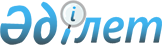 Мәслихаттың 2014 жылғы 25 желтоқсандағы № 342 "Рудный қаласының 2015-2017 жылдарға арналған қалалық бюджеті туралы" шешіміне өзгерістер енгізу туралыҚостанай облысы Рудный қаласы мәслихатының 2015 жылғы 20 наурыздағы № 395 шешімі. Қостанай облысының Әділет департаментінде 2015 жылғы 26 наурызда № 5467 болып тіркелді

      Қазақстан Республикасының 2008 жылғы 4 желтоқсандағы Бюджет кодексінің 106, 109-баптарына, Қазақстан Республикасының 2001 жылғы 23 қаңтардағы "Қазақстан Республикасындағы жергілікті мемлекеттік басқару және өзін-өзі басқару туралы" Заңының 6-бабына сәйкес мәслихат ШЕШІМ ҚАБЫЛДАДЫ:



      1. Мәслихаттың 2014 жылғы 25 желтоқсандағы № 342 "Рудный қаласының 2015-2017 жылдарға арналған қалалық бюджеті туралы" шешіміне (Нормативтік құқықтық актілерді мемлекеттік тіркеу тізілімінде 5272 нөмірімен тіркелген, 2015 жылғы 16 қаңтарда "Рудненский рабочий" қалалық газетінде жарияланған) мынадай өзгерістер енгізілсін:



      көрсетілген шешімнің 1-тармағында:



      1), 2) тармақшалары жаңа редакцияда жазылсын:



      "1) кірістер – 15359455,0 мың теңге, оның ішінде мыналар бойынша:

      салықтық түсімдер – 11185797,0 мың теңге;

      салықтық емес түсімдер – 36429,0 мың теңге;

      негізгі капиталды сатудан түсетін түсімдер – 2188862,0 мың теңге;

      трансферттер түсімі – 1948367,0 мың теңге;



      2) шығындар – 15436416,3 мың теңге;";



      5), 6) тармақшалары жаңа редакцияда жазылсын:



      "5) бюджет тапшылығы (профициті) – -169131,3 мың теңге;



      6) бюджет тапшылығын қаржыландыру (профицитін пайдалану) – 169131,3 мың теңге;";



      көрсетілген шешімнің 1, 5, 6-қосымшалары осы шешімнің 1, 2,  3-қосымшаларына сәйкес жаңа редакцияда жазылсын.



      2. Осы шешім 2015 жылдың 1 қаңтарынан бастап қолданысқа енгізіледі.      Қалалық мәслихаттың

      кезектен тыс

      сессиясының төрағасы                       С. Свинарева      Қалалық

      мәслихат хатшысы                           В. Лощинин

Мәслихаттың      

2015 жылғы 20 наурыздағы 

№ 395 шешіміне 1-қосымша Мәслихаттың        

2014 жылғы 25 желтоқсандағы 

№ 342 шешіміне 1-қосымша   Рудный қаласының 2015 жылға

арналған қалалық бюджеті

Мәслихаттың      

2015 жылғы 20 наурыздағы 

№ 395 шешіміне 2-қосымша Мәслихаттың        

2014 жылғы 25 желтоқсандағы 

№ 342 шешіміне 5-қосымша   Горняцк кентінің 2015 жылға арналған

бюджеттік бағдарламалар тізбесі

Мәслихаттың        

2015 жылғы 20 наурыздағы 

№ 395 шешіміне 3-қосымша Мәслихаттың       

2014 жылғы 25 желтоқсандағы 

№ 342 шешіміне 6-қосымша   Қашар кентінің 2015 жылға арналған

бюджеттік бағдарламалар тізбесі
					© 2012. Қазақстан Республикасы Әділет министрлігінің «Қазақстан Республикасының Заңнама және құқықтық ақпарат институты» ШЖҚ РМК
				СанатыСанатыСанатыСанатыСомасы, мың теңгеСыныбыСыныбыСыныбыСомасы, мың теңгеІшкі сыныбыІшкі сыныбыСомасы, мың теңгеАтауыСомасы, мың теңгеI. Кірістер15359455,01Салықтық түсімдер11185797,0101Табыс салығы4589495,01012Жеке табыс салығы4589495,0103Әлеуметтiк салық3647930,01031Әлеуметтiк салық3647930,0104Меншiкке салынатын салықтар635573,01041Мүлiкке салынатын салықтар347377,01043Жер салығы32810,01044Көлiк құралдарына салынатын салық255377,01045Бірыңғай жер салығы9,0105Тауарларға, жұмыстарға және қызметтерге салынатын iшкi салықтар2264274,01052Акциздер1605367,01053Табиғи және басқа да ресурстарды пайдаланғаны үшiн түсетiн түсiмдер549096,01054Кәсiпкерлiк және кәсiби қызметтi жүргiзгенi үшiн алынатын алымдар106315,01055Ойын бизнесіне салық3496,0108Заңдық маңызы бар әрекеттерді жасағаны және (немесе) оған уәкілеттігі бар мемлекеттік органдар немесе лауазымды адамдар құжаттар бергені үшін алынатын міндетті төлемдер48525,01081Мемлекеттік баж48525,02Салықтық емес түсiмдер36429,0201Мемлекеттік меншіктен түсетін кірістер30207,02011Мемлекеттік кәсіпорындардың таза кірісі бөлігінің түсімдері206,02015Мемлекет меншігіндегі мүлікті жалға беруден түсетін кірістер30001,0206Басқа да салықтық емес түсiмдер6222,02061Басқа да салықтық емес түсiмдер6222,03Негізгі капиталды сатудан түсетін түсімдер2188862,0301Мемлекеттік мекемелерге бекітілген мемлекеттік мүлікті сату7165,03011Мемлекеттік мекемелерге бекітілген мемлекеттік мүлікті сату7165,0303Жердi және материалдық емес активтердi сату2181697,03031Жерді сату2168795,03032Материалдық емес активтерді сату12902,04Трансферттердің түсімдері1948367,0402Мемлекеттiк басқарудың жоғары тұрған органдарынан түсетiн трансферттер1948367,04022Облыстық бюджеттен түсетiн трансферттер1948367,0Функционалдық топФункционалдық топФункционалдық топФункционалдық топФункционалдық топСомасы, мың теңгеФункционалдық кіші топФункционалдық кіші топФункционалдық кіші топФункционалдық кіші топСомасы, мың теңгеБюджеттік бағдарламалардың әкімшісіБюджеттік бағдарламалардың әкімшісіБюджеттік бағдарламалардың әкімшісіСомасы, мың теңгеБюджеттік бағдарламаБюджеттік бағдарламаСомасы, мың теңгеАтауыСомасы, мың теңгеII. Шығындар15436416,301Жалпы сипаттағы мемлекеттiк қызметтер217923,01Мемлекеттiк басқарудың жалпы функцияларын орындайтын өкiлдi, атқарушы және басқа органдар140966,0112Аудан (облыстық маңызы бар қала) мәслихатының аппараты14119,0001Аудан (облыстық маңызы бар қала) мәслихатының қызметін қамтамасыз ету жөніндегі қызметтер14119,0122Аудан (облыстық маңызы бар қала) әкімінің аппараты89938,0001Аудан (облыстық маңызы бар қала) әкімінің қызметін қамтамасыз ету жөніндегі қызметтер89938,0123Қаладағы аудан, аудандық маңызы бар қала, кент, ауыл, ауылдық округ әкімінің аппараты36909,0001Қаладағы аудан, аудандық маңызы бар қала, кент, ауыл, ауылдық округ әкімінің қызметін қамтамасыз ету жөніндегі қызметтер36909,02Қаржылық қызмет30207,0452Ауданның (облыстық маңызы бар қаланың) қаржы бөлімі30207,0001Ауданның (облыстық маңызы бар қаланың) бюджетін орындау және коммуналдық меншігін басқару саласындағы мемлекеттік саясатты іске асыру жөніндегі қызметтер22617,0003Салық салу мақсатында мүлікті бағалауды жүргізу6094,0010Жекешелендіру, коммуналдық меншікті басқару, жекешелендіруден кейінгі қызмет және осыған байланысты дауларды реттеу1496,05Жоспарлау және статистикалық қызмет17234,0453Ауданның (облыстық маңызы бар қаланың) экономика және бюджеттік жоспарлау бөлімі17234,0001Экономикалық саясатты, мемлекеттік жоспарлау жүйесін қалыптастыру және дамыту саласындағы мемлекеттік саясатты іске асыру жөніндегі қызметтер16816,0004Мемлекеттік органның күрделі шығыстары418,09Жалпы сипаттағы өзге де мемлекеттiк қызметтер29516,0458Ауданның (облыстық маңызы бар қаланың) тұрғын үй-коммуналдық шаруашылығы, жолаушылар көлігі және автомобиль жолдары бөлімі29516,0001Жергілікті деңгейде тұрғын үй-коммуналдық шаруашылығы, жолаушылар көлігі және автомобиль жолдары саласындағы мемлекеттік саясатты іске асыру жөніндегі қызметтер29516,002Қорғаныс14526,91Әскери мұқтаждар14526,9122Аудан (облыстық маңызы бар қала) әкімінің аппараты14526,9005Жалпыға бірдей әскери міндетті атқару шеңберіндегі іс-шаралар14526,903Қоғамдық тәртіп, қауіпсіздік, құқықтық, сот, қылмыстық-атқару қызметі21548,99Қоғамдық тәртіп және қауіпсіздік саласындағы өзге де қызметтер21548,9458Ауданның (облыстық маңызы бар қаланың) тұрғын үй-коммуналдық шаруашылығы, жолаушылар көлігі және автомобиль жолдары бөлімі21548,9021Елдi мекендерде жол қозғалысы қауiпсiздiгін қамтамасыз ету21548,904Бiлiм беру4224755,21Мектепке дейiнгi тәрбие және оқыту767437,0464Ауданның (облыстық маңызы бар қаланың) білім бөлімі767437,0009Мектепке дейінгі тәрбие мен оқыту ұйымдарының қызметін қамтамасыз ету642519,0040Мектепке дейінгі білім беру ұйымдарында мемлекеттік білім беру тапсырысын іске асыруға124918,02Бастауыш, негізгі орта және жалпы орта білім беру2747423,5123Қаладағы аудан, аудандық маңызы бар қала, кент, ауыл, ауылдық округ әкімінің аппараты12852,5005Ауылдық жерлерде балаларды мектепке дейін тегін алып баруды және кері алып келуді ұйымдастыру12852,5464Ауданның (облыстық маңызы бар қаланың) білім бөлімі2636102,0003Жалпы білім беру2420303,0006Балаларға қосымша білім беру215799,0465Ауданның (облыстық маңызы бар қаланың) дене шынықтыру және спорт бөлімі98469,0017Балалар мен жасөспірімдерге спорт бойынша қосымша білім беру98469,09Бiлiм беру саласындағы өзге де қызметтер709894,7464Ауданның (облыстық маңызы бар қаланың) білім бөлімі509886,7001Жергілікті деңгейде білім беру саласындағы мемлекеттік саясатты іске асыру жөніндегі қызметтер14157,0005Ауданның (облыстық маңызы бар қаланың) мемлекеттік білім беру мекемелер үшін оқулықтар мен оқу-әдiстемелiк кешендерді сатып алу және жеткізу36898,0015Жетім баланы (жетім балаларды) және ата-аналарының қамқорынсыз қалған баланы (балаларды) күтіп-ұстауға қамқоршыларға (қорғаншыларға) ай сайынға ақшалай қаражат төлемі52005,0022Жетім баланы (жетім балаларды) және ата-анасының қамқорлығынсыз қалған баланы (балаларды) асырап алғаны үшін Қазақстан азаматтарына біржолғы ақша қаражатын төлеуге арналған төлемдер1940,0067Ведомстволық бағыныстағы мемлекеттік мекемелерінің және ұйымдарының күрделі шығыстары404886,7467Ауданның (облыстық маңызы бар қаланың) құрылыс бөлімі200008,0037Білім беру объектілерін салу және реконструкциялау200008,006Әлеуметтiк көмек және әлеуметтiк қамсыздандыру818053,21Әлеуметтiк қамсыздандыру14213,0464Ауданның (облыстық маңызы бар қаланың) білім бөлімі14213,0030Патронат тәрбиешілерге берілген баланы (балаларды) асырап бағу14213,02Әлеуметтiк көмек618978,2451Ауданның (облыстық маңызы бар қаланың) жұмыспен қамту және әлеуметтік бағдарламалар бөлімі618978,2002Жұмыспен қамту бағдарламасы103629,2005Мемлекеттік атаулы әлеуметтік көмек3903,0006Тұрғын үйге көмек көрсету74306,0007Жергілікті өкілетті органдардың шешімі бойынша мұқтаж азаматтардың жекелеген топтарына әлеуметтік көмек122222,0010Үйден тәрбиеленіп оқытылатын мүгедек балаларды материалдық қамтамасыз ету5030,0013Белгіленген тұрғылықты жері жоқ тұлғаларды әлеуметтік бейімдеу103584,0015Зейнеткерлер мен мүгедектерге әлеуметтiк қызмет көрсету аумақтық орталығы110620,001618 жасқа дейінгі балаларға мемлекеттік жәрдемақылар3239,0017Мүгедектерді оңалту жеке бағдарламасына сәйкес, мұқтаж мүгедектерді міндетті гигиеналық құралдармен және ымдау тілі мамандарының қызмет көрсетуін, жеке көмекшілермен қамтамасыз ету30889,0023Жұмыспен қамту орталықтарының қызметін қамтамасыз ету1107,0052Ұлы Отан соғысындағы Жеңістің жетпіс жылдығына арналған іс-шараларды өткізу60449,09Әлеуметтiк көмек және әлеуметтiк қамтамасыз ету салаларындағы өзге де қызметтер184862,0451Ауданның (облыстық маңызы бар қаланың) жұмыспен қамту және әлеуметтік бағдарламалар бөлімі184862,0001Жергілікті деңгейде халық үшін әлеуметтік бағдарламаларды жұмыспен қамтуды қамтамасыз етуді іске асыру саласындағы мемлекеттік саясатты іске асыру жөніндегі қызметтер60059,0011Жәрдемақыларды және басқа да әлеуметтік төлемдерді есептеу, төлеу мен жеткізу бойынша қызметтерге ақы төлеу1302,0050Мүгедектердің құқықтарын қамтамасыз ету және өмір сүру сапасын жақсарту жөніндегі іс-шаралар жоспарын іске асыру123501,007Тұрғын үй-коммуналдық шаруашылық790480,11Тұрғын үй шаруашылығы197942,3458Ауданның (облыстық маңызы бар қаланың) тұрғын үй-коммуналдық шаруашылығы, жолаушылар көлігі және автомобиль жолдары бөлімі183647,3003Мемлекеттік тұрғын үй қорының сақталуын ұйымдастыру177914,0031Кондоминиум объектісіне техникалық паспорттар дайындау3000,0049Көп пәтерлі тұрғын үйлерде энергетикалық аудит жүргізу2733,3464Ауданның (облыстық маңызы бар қаланың) білім бөлімі6123,0026Жұмыспен қамту 2020 жол картасы бойынша қалаларды және ауылдық елді мекендерді дамыту шеңберінде объектілерді жөндеу6123,0479Ауданның (облыстық маңызы бар қаланың) тұрғын үй инспекциясы бөлімі8172,0001Жергілікті деңгейде тұрғын үй қоры саласындағы мемлекеттік саясатты іске асыру жөніндегі қызметтер8172,02Коммуналдық шаруашылық288395,6458Ауданның (облыстық маңызы бар қаланың) тұрғын үй-коммуналдық шаруашылығы, жолаушылар көлігі және автомобиль жолдары бөлімі288395,6012Сумен жабдықтау және су бұру жүйесінің жұмыс істеуі1101,0026Ауданның (облыстық маңызы бар қаланың) коммуналдық меншігіндегі жылу жүйелерін қолдануды ұйымдастыру630,0028Коммуналдық шаруашылығын дамыту3360,9029Сумен жабдықтау және су бұру жүйелерін дамыту283303,73Елді-мекендерді абаттандыру304142,2123Қаладағы аудан, аудандық маңызы бар қала, кент, ауыл, ауылдық округ әкімінің аппараты21529,5008Елді мекендердегі көшелерді жарықтандыру11328,0009Елді мекендердің санитариясын қамтамасыз ету122,5011Елді мекендерді абаттандыру мен көгалдандыру10079,0458Ауданның (облыстық маңызы бар қаланың) тұрғын үй-коммуналдық шаруашылығы, жолаушылар көлігі және автомобиль жолдары бөлімі282612,7015Елдi мекендердегі көшелердi жарықтандыру66633,0017Жерлеу орындарын ұстау және туыстары жоқ адамдарды жерлеу843,0018Елдi мекендердi абаттандыру және көгалдандыру215136,708Мәдениет, спорт, туризм және ақпараттық кеңістiк652954,81Мәдениет саласындағы қызмет167156,0455Ауданның (облыстық маңызы бар қаланың) мәдениет және тілдерді дамыту бөлімі167156,0003Мәдени-демалыс жұмысын қолдау167156,02Спорт318466,0465Ауданның (облыстық маңызы бар қаланың) дене шынықтыру және спорт бөлімі318466,0001Жергілікті деңгейде дене шынықтыру және спорт саласындағы мемлекеттік саясатты іске асыру жөніндегі қызметтер6021,0004Мемлекеттік органның күрделі шығыстары180,0005Ұлттық және бұқаралық спорт түрлерін дамыту281159,0006Аудандық (облыстық маңызы бар қалалық) деңгейде спорттық жарыстар өткiзу13606,0032Ведомстволық бағыныстағы мемлекеттік мекемелерінің және ұйымдарының күрделі шығыстары17500,03Ақпараттық кеңiстiк134608,8455Ауданның (облыстық маңызы бар қаланың) мәдениет және тілдерді дамыту бөлімі80383,0006Аудандық (қалалық) кiтапханалардың жұмыс iстеуi59077,0007Мемлекеттiк тiлдi және Қазақстан халқының басқа да тiлдерін дамыту21306,0456Ауданның (облыстық маңызы бар қаланың) ішкі саясат бөлімі54225,8002Мемлекеттік ақпараттық саясат жүргізу жөніндегі қызметтер54225,89Мәдениет, спорт, туризм және ақпараттық кеңiстiктi ұйымдастыру жөнiндегi өзге де қызметтер32724,0455Ауданның (облыстық маңызы бар қаланың) мәдениет және тілдерді дамыту бөлімі9763,0001Жергілікті деңгейде тілдерді және мәдениетті дамыту саласындағы мемлекеттік саясатты іске асыру жөніндегі қызметтер9763,0456Ауданның (облыстық маңызы бар қаланың) ішкі саясат бөлімі22961,0001Жергілікті деңгейде ақпарат, мемлекеттілікті нығайту және азаматтардың әлеуметтік сенімділігін қалыптастыру саласында мемлекеттік саясатты іске асыру жөніндегі қызметтер17291,0003Жастар саясаты саласында іс-шараларды іске асыру5670,010Ауыл, су, орман, балық шаруашылығы, ерекше қорғалатын табиғи аумақтар, қоршаған ортаны және жануарлар дүниесін қорғау, жер қатынастары39886,01Ауыл шаруашылығы22956,0474Ауданның (облыстық маңызы бар қаланың) ауыл шаруашылығы және ветеринария бөлімі22956,0001Жергілікті деңгейде ауыл шаруашылығы және ветеринария саласындағы мемлекеттік саясатты іске асыру жөніндегі қызметтер12349,0005Мал көмінділерінің (биотермиялық шұңқырлардың) жұмыс істеуін қамтамасыз ету5538,0007Қаңғыбас иттер мен мысықтарды аулауды және жоюды ұйымдастыру3871,0008Алып қойылатын және жойылатын ауру жануарлардың, жануарлардан алынатын өнімдер мен шикізаттың құнын иелеріне өтеу913,0012Ауыл шаруашылығы жануарларын сәйкестендіру жөніндегі іс-шараларды өткізу285,06Жер қатынастары12979,0463Ауданның (облыстық маңызы бар қаланың) жер қатынастары бөлімі12979,0001Аудан (облыстық маңызы бар қала) аумағында жер қатынастарын реттеу саласындағы мемлекеттік саясатты іске асыру жөніндегі қызметтер12637,0007Мемлекеттік органның күрделі шығыстары342,09Ауыл, су, орман, балық шаруашылығы, қоршаған ортаны қорғау және жер қатынастары саласындағы басқа да қызметтер3951,0474Ауданның (облыстық маңызы бар қаланың) ауыл шаруашылығы және ветеринария бөлімі3951,0013Эпизоотияға қарсы іс-шаралар жүргізу3951,011Өнеркәсіп, сәулет, қала құрылысы және құрылыс қызметі33465,92Сәулет, қала құрылысы және құрылыс қызметі33465,9467Ауданның (облыстық маңызы бар қаланың) құрылыс бөлімі23850,9001Жергілікті деңгейде құрылыс саласындағы мемлекеттік саясатты іске асыру жөніндегі қызметтер23850,9468Ауданның (облыстық маңызы бар қаланың) сәулет және қала құрылысы бөлімі9615,0001Жергілікті деңгейде сәулет және қала құрылысы саласындағы мемлекеттік саясатты іске асыру жөніндегі қызметтер9615,012Көлiк және коммуникация399696,21Автомобиль көлiгi399696,2123Қаладағы аудан, аудандық маңызы бар қала, кент, ауыл, ауылдық округ әкімінің аппараты3941,0013Аудандық маңызы бар қалаларда, кенттерде, ауылдарда, ауылдық округтерде автомобиль жолдарының жұмыс істеуін қамтамасыз ету3941,0458Ауданның (облыстық маңызы бар қаланың) тұрғын үй-коммуналдық шаруашылығы, жолаушылар көлігі және автомобиль жолдары бөлімі395755,2022Көлік инфрақұрылымын дамыту68784,2023Автомобиль жолдарының жұмыс істеуін қамтамасыз ету326971,013Басқалар596849,93Кәсiпкерлiк қызметтi қолдау және бәсекелестікті қорғау7444,0469Ауданның (облыстық маңызы бар қаланың) кәсіпкерлік бөлімі7444,0001Жергілікті деңгейде кәсіпкерлікті дамыту саласындағы мемлекеттік саясатты іске асыру жөніндегі қызметтер7444,09Басқалар589405,9123Қаладағы аудан, аудандық маңызы бар қала, кент, ауыл, ауылдық округ әкімінің аппараты482,0040"Өңірлерді дамыту" Бағдарламасы шеңберінде өңірлерді экономикалық дамытуға жәрдемдесу бойынша шараларды іске асыру482,0452Ауданның (облыстық маңызы бар қаланың) қаржы бөлімі50000,0012Ауданның (облыстық маңызы бар қаланың) жергілікті атқарушы органының резерві50000,0458Ауданның (облыстық маңызы бар қаланың) тұрғын үй-коммуналдық шаруашылығы, жолаушылар көлігі және автомобиль жолдары бөлімі342656,0044Моноқалаларды ағымдағы жайластыру287100,0085Моноқалаларда бюджеттік инвестициялық жобаларды іске асыру55556,0467Ауданның (облыстық маңызы бар қаланың) құрылыс бөлімі68053,9085Моноқалаларда бюджеттік инвестициялық жобаларды іске асыру68053,9469Ауданның (облыстық маңызы бар қаланың) кәсіпкерлік бөлімі128214,0033Моноқалаларда жобаларды іске асыру үшін берілетін кредиттер бойынша пайыздық мөлшерлемені субсидиялау102214,0034Моноқалаларда жаңа өндірістерді дамытуға гранттар беру26000,015Трансферттер7626276,21Трансферттер7626276,2452Ауданның (облыстық маңызы бар қаланың) қаржы бөлімі7626276,2006Нысаналы пайдаланылмаған (толық пайдаланылмаған) трансферттерді қайтару10020,2007Бюджеттік алып қоюлар7616256,0III. Таза бюджеттік кредиттеу58173,0Бюджеттік кредиттер58173,010Ауыл, су, орман, балық шаруашылығы, ерекше қорғалатын табиғи аумақтар, қоршаған ортаны және жануарлар дүниесін қорғау, жер қатынастары2973,01Ауыл шаруашылығы2973,0453Ауданның (облыстық маңызы бар қаланың) экономика және бюджеттік жоспарлау бөлімі2973,0006Мамандарды әлеуметтік қолдау шараларын іске асыру үшін бюджеттік кредиттер2973,013Басқалар55200,03Кәсiпкерлiк қызметтi қолдау және бәсекелестікті қорғау55200,0469Ауданның (облыстық маңызы бар қаланың) кәсіпкерлік бөлімі55200,0008Моноқалалардағы кәсіпкерлікті дамытуға жәрдемдесуге кредит беру55200,0IV. Қаржы активтерімен операциялар бойынша сальдо33997,0Қаржы активтерін сатып алу33997,013Басқалар33997,09Басқалар33997,0458Ауданның (облыстық маңызы бар қаланың) тұрғын үй-коммуналдық шаруашылығы, жолаушылар көлігі және автомобиль жолдары бөлімі33997,0065Заңды тұлғалардың жарғылық капиталын қалыптастыру немесе ұлғайту33997,0V. Бюджет тапшылығы (профициті)-169131,3VI. Бюджет тапшылығын қаржыландыру (профицитін пайдалану)169131,3Функционалдық топФункционалдық топФункционалдық топФункционалдық топФункционалдық топСомасы, мың теңгеФункционалдық кіші топФункционалдық кіші топФункционалдық кіші топФункционалдық кіші топСомасы, мың теңгеБюджеттік бағдарламалардың әкімшісіБюджеттік бағдарламалардың әкімшісіБюджеттік бағдарламалардың әкімшісіСомасы, мың теңгеБюджеттік бағдарламаБюджеттік бағдарламаСомасы, мың теңгеАтауыСомасы, мың теңгеII. Шығындар33817,501Жалпы сипаттағы мемлекеттiк қызметтер14601,01Мемлекеттiк басқарудың жалпы функцияларын орындайтын өкiлдi, атқарушы және басқа органдар14601,0123Қаладағы аудан, аудандық маңызы бар қала, кент, ауыл, ауылдық округ әкімінің аппараты14601,0001Қаладағы аудан, аудандық маңызы бар қала, кент, ауыл, ауылдық округ әкімінің қызметін қамтамасыз ету жөніндегі қызметтер14601,004Бiлiм беру12852,52Бастауыш, негізгі орта және жалпы орта білім беру12852,5123Қаладағы аудан, аудандық маңызы бар қала, кент, ауыл, ауылдық округ әкімінің аппараты12852,5005Ауылдық жерлерде балаларды мектепке дейін тегін алып баруды және кері алып келуді ұйымдастыру12852,507Тұрғын үй-коммуналдық шаруашылық4522,03Елді-мекендерді абаттандыру4522,0123Қаладағы аудан, аудандық маңызы бар қала, кент, ауыл, ауылдық округ әкімінің аппараты4522,0008Елді мекендердегі көшелерді жарықтандыру4328,0011Елді мекендерді абаттандыру мен көгалдандыру194,012Көлiк және коммуникация1360,01Автомобиль көлiгi1360,0123Қаладағы аудан, аудандық маңызы бар қала, кент, ауыл, ауылдық округ әкімінің аппараты1360,0013Аудандық маңызы бар қалаларда, кенттерде, ауылдарда, ауылдық округтерде автомобиль жолдарының жұмыс істеуін қамтамасыз ету1360,013Басқалар482,09Басқалар482,0123Қаладағы аудан, аудандық маңызы бар қала, кент, ауыл, ауылдық округ әкімінің аппараты482,0040"Өңірлерді дамыту" Бағдарламасы шеңберінде өңірлерді экономикалық дамытуға жәрдемдесу бойынша шараларды іске асыру482,0Функционалдық топФункционалдық топФункционалдық топФункционалдық топФункционалдық топСомасы, мың теңгеФункционалдық кіші топФункционалдық кіші топФункционалдық кіші топФункционалдық кіші топСомасы, мың теңгеБюджеттік бағдарламалардың әкімшісіБюджеттік бағдарламалардың әкімшісіБюджеттік бағдарламалардың әкімшісіСомасы, мың теңгеБюджеттік бағдарламаБюджеттік бағдарламаСомасы, мың теңгеАтауыСомасы, мың теңгеII. Шығындар41896,501Жалпы сипаттағы мемлекеттiк қызметтер22308,01Мемлекеттiк басқарудың жалпы функцияларын орындайтын өкiлдi, атқарушы және басқа органдар22308,0123Қаладағы аудан, аудандық маңызы бар қала, кент, ауыл, ауылдық округ әкімінің аппараты22308,0001Қаладағы аудан, аудандық маңызы бар қала, кент, ауыл, ауылдық округ әкімінің қызметін қамтамасыз ету жөніндегі қызметтер22308,007Тұрғын үй-коммуналдық шаруашылық17007,53Елді-мекендерді абаттандыру17007,5123Қаладағы аудан, аудандық маңызы бар қала, кент, ауыл, ауылдық округ әкімінің аппараты17007,5008Елді мекендердегі көшелерді жарықтандыру7000,0009Елді мекендердің санитариясын қамтамасыз ету122,5011Елді мекендерді абаттандыру мен көгалдандыру9885,012Көлiк және коммуникация2581,01Автомобиль көлiгi2581,0123Қаладағы аудан, аудандық маңызы бар қала, кент, ауыл, ауылдық округ әкімінің аппараты2581,0013Аудандық маңызы бар қалаларда, кенттерде, ауылдарда, ауылдық округтерде автомобиль жолдарының жұмыс істеуін қамтамасыз ету2581,0